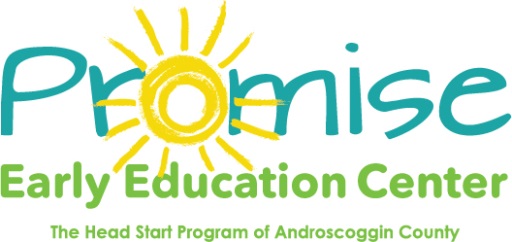 Food Request FormPlease submit the initial food request the month prior to the eventsDate of Request:      /     /     Requested by:      Date of Event:      /     /      Time of Event:      :        a.m.   p.m.Location of Event:      Number of Anticipated Participants:      Final Count (resend form 4 days prior to event):      Special Instructions (Allergies, likes, dislikes, etc):For Socializations only:Is formula needed:  YES   NOIf yes what type:      